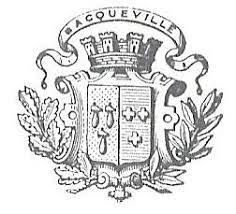 Entre les soussignés			L’association ………………………………………………………………………………………………….			Représentée par son (sa) président(e) M ………………………………………………………. 			Et La Commune de Bacqueville en Caux, Il a été convenu et arrêté ce qui suit : Mise à Disposition	 du …………….………au…………….……….. De la salle :		DE REUNIONS DE PIERREVILLE (midi seulement)			Des FETES DE BACQUEVILLE				Avec vaisselle	   	Sans vaisselle      			DE REUNIONS DE BACQUEVILLE	     		DU CONSEILConditions de location 				Cette location comprend la fourniture de  l’eau, de l’électricité, du chauffage éventuellement.La salle devra être rendue propre (chaises et tables essuyées avant d’être empilées, sol balayé et lavé) et le tri sélectif respecté. Le locataire appose sa signature au contrat lors de son passage en mairie.Il ne vous est pas demandé de chèque de caution. Toutefois, en cas de non-respect de ce contrat (nettoyage, rangement et tri) une indemnité de 50€ vous sera réclamée par le trésor public.Tout dégât ou casse donnera en plus lieu à demande d’indemnisation correspondant au coût occasionné pour la commune.Il est strictement interdit de fumer et les animaux ne sont pas acceptés.  Le pass-sanitaire est obligatoire et est sous la responsabilité du locataire. En aucun cas la commune de Bacqueville-en-Caux ne pourra être poursuivie en cas de Cluster.« Lu et approuvé » : 						A  Bacqueville	-en-Caux le (Mention manuscrite)						Signature		Mairie de Bacqueville en Caux, Place du Général de Gaulle, 76730 Bacqueville en Caux.	 Tél 0235832103